________________________________________________________________________________  Meno, priezvisko, adresa trvalého bydliska zákonných zástupcov  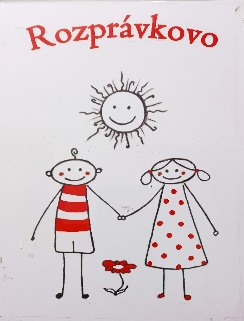   	                                   SZŠ a MŠ Česká 10    	                                     Elok.pracovisko Kremeľská 2  	                               84110 Bratislava - DevínŽiadosť o pokračovanie plnenia povinného predprimárneho vzdelávania Žiadam o pokračovanie plnenia povinného predprimárneho vzdelávania môjho dieťaťa o jeden školský rok, 2024/2025  meno a priezvisko :…........................................................nar. .......................v.....................................   trvalé  bydlisko..........................................................................rod.číslo................................................    podľa § 28a ods. 3 zákona č.245/2008 Z.z. o výchove a vzdelávaní (školský zákon) a o zmene a   doplnení niektorých zákonov  na základe  :   odporučenia zariadenia výchovného poradenstva a prevencie   odporučenia všeobecného lekára pre deti a dorast   iné ....................................................................................................................................................  K žiadosti dokladám  potvrdenie od :  …...........................................................................................................................................................                          (psychológa, resp. pediatra, resp. špeciálneho pedagóga, resp. CPPP a P)            Za kladné vybavenie mojej žiadosti ďakujem.          podpis zákonných zástupcov   V Bratislave dňa :                                                                                                               